BOURSE AUX VETEMENTS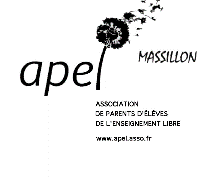 Attention, lisez-bien les consignes.LE DEPÔT :QUI ?  Le dépôt est réservé aux parents d'élèves de l'Ensemble Scolaire Massillon. Pour les non cotisants à l’APEL, il sera demandé au dépôt des habits 5 euros.QUAND ? Vendredi 31 mars 2023 de 8h30 à 14h30OÙ ?   Au foyer-lycée  (entrée 5 rue Bansac).QUOI ?  Articles de saison Printemps – été : vêtements d’enfants de 2 ans à 16 ans (pas de vêtements adultes), Chaussures en excellent état et divers articles de puériculture récents. Pas de bodies, chaussettes, culottes. COMMENT ?  Chaque déposant remettra ses articles qu’il aura étiquetés (chaque vêtement sera étiqueté) et la fiche de dépôt qu'il aura remplie.Seuls les vêtements en parfait état, propres, repassés et étiquetés seront acceptés. Une seule liste par famille avec au maximum 100 articles. L'APEL ne saurait être responsable des objets volés, perdus ou détériorés pendant la Bourse, aucun remboursement ne sera fait.ETIQUETAGE DES ARTICLES : Pour remplir une fiche de dépôt, composez vous-même le code de votre liste de la manière suivante : les 4 premières lettres de votre nom  suivies des 2 premières lettres de votre prénom en majuscules et sans espace. Un seul code par déposant, continuer la numérotation tant que nécessaire. Pour faire vos étiquettes :le code de votre liste suivi du numéro de votre article sur la liste, vous laissez un espace, la taille de l’article, un espace, le prix. Par exemple, l’article numéro 3 de la liste de Marie Charboisier :    CHARMA 3   taille     prix     Vous devez agrafer l’étiquette sur l’article de manière visible et solide. Étiquettes en bolduc ou papier cartonné. Une étiquette perdue=prix fixé par nos soins.POUR OPTIMISER VOS VENTES :Ne mettez en vente que des affaires que vous achèteriez vous-même, de qualité, en parfait état, et dont le prix d'occasion est bien inférieur au prix neuf. Pas de centimes. Voici un barème indicatif :- Sur la somme correspondant aux articles vendus, il sera retenu 20% au profit de l'APEL. - Un chèque de l'APEL correspondant à 80% du montant des ventes de ses articles sera rendu disponible à l’accueil rue Bansac dans les jours qui suivent la Bourse, vous serez informés via EcoleDirect.LA VENTE :QUI ? La vente est ouverte à tous. QUAND ?  Samedi 1er avril de 9h30 à 14h sans interruptionOU ?  Au foyer-lycée (entrée 5 rue Bansac). COMMENT ?  Les articles doivent être réglés sur place en espèces ou par chèque à l'ordre de l’APEL Massillon. Vous pouvez utiliser ces étiquettes ou faire les vôtres sur ce modèleBOURSE AUX VÊTEMENTS DE L’APEL MASSILLON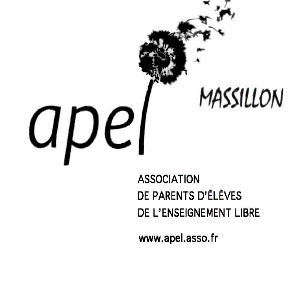 ATTENTION VOUS DEVEZ ETIQUETER VOUS-MEMES VOS ARTICLES ! ArticleTrès bon étatBon étatVêtements bébé TBEBermuda4 €3 €2€Blouson / Parka8 €5 €5 €Chemisier/ Polo4 €3 €2€Pantalon /salopette5 €3 €3€Pyjama5 €3 €3€Pull / gilet5 €2 €3€Robe 8 €4 €3€Place de l’agrafeCode liste et n°articletailleprixPlace de l’agrafeCode liste et n°articletailleprixPlace de l’agrafeCode liste et n°articletailleprixNOM :   PRENOM :  CODE LISTE :TEL :  MAIL :  CODE LISTE :Que voulez-vous faire de vos invendus ? les récupérer   □  Nous nous chargeons de les donner à des associations caritatives □Que voulez-vous faire de vos invendus ? les récupérer   □  Nous nous chargeons de les donner à des associations caritatives □CODE LISTE :Désignation : article, marque, couleurTailleTaillePrix de venteRéservé APELRéservé APELRéservé APELRéservé APELDésignation : article, marque, couleurTailleTaillePrix de ventetrouvéexposévendurendu1€2€3€4€5€6€7€8€9€10€11€12€13€14€15€16€17€18€19€  20€21€22€23€24€25€26€TOTAL VENTES TOTAL VENTES TOTAL VENTES TOTAL VENTES PRÉLÈVEMENT APEL 20%PRÉLÈVEMENT APEL 20%PRÉLÈVEMENT APEL 20%PRÉLÈVEMENT APEL 20%TOTAL REVERSÉTOTAL REVERSÉTOTAL REVERSÉTOTAL REVERSÉDésignation : article, marque, couleurTailleTaillePrix de venteRéservé APELRéservé APELRéservé APELRéservé APELDésignation : article, marque, couleurTailleTaillePrix de ventetrouvéexposévendurendu27€28€29€30€31€32€33€34€35€36€37€38€39€40€41€42€43€44€45€46€47€48€49€50€51€52€53€54€55€56€57€58€59€60€TOTAL VENTES TOTAL VENTES TOTAL VENTES TOTAL VENTES PRÉLÈVEMENT APEL 20%PRÉLÈVEMENT APEL 20%PRÉLÈVEMENT APEL 20%PRÉLÈVEMENT APEL 20%TOTAL REVERSÉTOTAL REVERSÉTOTAL REVERSÉTOTAL REVERSÉDésignation : article, marque, couleurTailleTaillePrix de venteRéservé APELRéservé APELRéservé APELRéservé APELDésignation : article, marque, couleurTailleTaillePrix de ventetrouvéexposévendurendu61€62€63€64€65€66€67€68€69€70€71€72€73€74€75€76€77€78€79€80€81€82€83€84€85€86€87€88€89€90€91€92€93€94€TOTAL VENTES TOTAL VENTES TOTAL VENTES TOTAL VENTES PRÉLÈVEMENT APEL 20%PRÉLÈVEMENT APEL 20%PRÉLÈVEMENT APEL 20%PRÉLÈVEMENT APEL 20%TOTAL REVERSÉTOTAL REVERSÉTOTAL REVERSÉTOTAL REVERSÉ